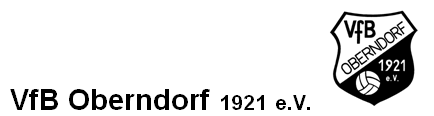 Protokoll der Jahreshauptversammlung 2021 des VfB Oberndorf 1921 e.V.	Datum:		10.07.2021	Beginn:		17:07 Uhr	Ende:			18:54 Uhr	Ort:			Außenanlage des Sportplatzes im Rabengrund	Versammlungsleiter:	Günter Birkler	Protokollführer:	Linda RuppelAnwesende                                                                                                                     Vereinsmitglieder:	47 (siehe separate Anwesenheitsliste) Tagesordnung:TOP 1:		Eröffnung und Begrüßung durch den 1. Vorsitzenden	TOP 2:		Totenehrung	TOP 3:		Bericht zum Stand der Haupt- und Sportheimkasse	TOP 4:		Bericht der Kassenprüfer und Entlastung des Vorstands	TOP 5:		Bestätigung der Satzungsänderung 2019 nach ÄnderungswünschenAmtsgericht und Finanzamt	TOP 6:		Bildung Wahlausschuss	TOP 7:		Neuwahlen des Vorstands	TOP 8:		Bestätigung einiger Mitarbeiter	TOP 9:		Wahl der Kassenprüfer	TOP 10:	Aktuelle Informationen zum Jugend- und Seniorenbereich	TOP 11:	Ausblick zum Vereinsgeschehen 2021/22 und Infos zum Vereinsjubiläum			2021 durch den VorstandTOP 1: Eröffnung und Begrüßung durch den 1. Vorsitzenden	Günter Birkler eröffnet die Versammlung.Er begrüßt 47 anwesende Vereinsmitglieder, insbesondere die Ehrenvorsitzenden, Ehrenmitglieder und unseren Schiedsrichter.Es gibt keine Einwände gegen Form und Frist der der Einladung und zur Tagesordnung.TOP 2: TotenehrungMit einer Schweigeminute wird der im letzten Jahr verstorbenen Vereinsmitglieder gedacht.TOP 3: Bericht zum Stand der Haupt- und SportheimkasseGünter Birkler gibt einen kurzen Rückblick auf die vergangenen 2 Jahre:2020 Spielbetrieb bis in den Herbst, Gründung eines Hygieneteams – er bedankt sich für die Mithilfe vieler VereinsmitgliederAußerdem wurde in 2020 eine neue Flutlichtanlage installiert, auch hierfür für die aktiven Mitglieder ein Dankeschön. Diese wird sich durch Fördermittel und Energieersparnis in wenigen Jahren amortisieren.Die Schiedsrichter-Kabine wurde erneuert. Bedankt wird sich bei den Firmen im Jossgrund, die tatkräftig unterstützt haben sowie bei den unterstützenden Vereinsmitgliedern.Günter Birkler gibt außerdem einen Rückblick auf die Vorbereitung des Jubiläumsjahrs im 100-Jahre-Festausschuss. Er informiert noch einmal, dass die Vereinsgemeinschaft die Kier 2021 einstimmig abgesagt hat. Allerdings weist er auch darauf hin, dass ein kleines Jubiläum an ebenjenem Wochenende geplant ist, da es sich dabei um den tatsächlichen Geburtstag des VfB handelt – natürlich unter Einhaltung der geltenden Corona-Maßnahmen. An diesem Wochenende wird auch die Festschrift zum 100. Geburtstag erstmalig vorgestellt.Günter Birkler appelliert an die Vereinsmitglieder, aktiv das Vereinsgeschehen – besonders im Jubiläumsjahr und bei der aktuellen Corona-Lage – mitzugestalten. Jeder ist gefragt und jeder ist willkommen.Der VfB hat in diesem Jahr einen Preis zur Inklusion erhalten. Es ist geplant, den Lebmal-Club aus Gelnhausen zu einem Grillen einzuladen – dies ist für die kommende Zeit geplant.Günter Birkler weist darauf hin, dass es in den letzten Monaten leider selten möglich war, die Vereinsmitglieder zu besonderen Geburtstagen und Hochzeitstagen zu besuchen. Dies war der Pandemie geschuldet. Dies wird aber nachgeholt und auch in Zukunft beibehalten.Hauptkassierer Max Röder berichtet über die beiden abgelaufenen Geschäftsjahre 2019 und 2020 – sowohl zur Hauptkasse als auch zur Sportheimkasse. Das Geschäftsjahr 2019 verlief mit einem Einnahmenüberschuss von 24.174 Euro positiv. Das Geschäftsjahr 2020 endete ebenfalls mit einem positiven Ergebnis von ca. 11.600 Euro. Zu allen Berichten gibt es keine Anfragen.TOP 4: Bericht der Kassenprüfer und Entlastung des VorstandsWolfgang Müller berichtet über die Kassenprüfung am 07.07.2021. Es gab keine Beanstandungen. Auf seinen Vorschlag hin wird der Vorstand einstimmig entlastet.Günter Birkler bedankt sich an dieser Stelle für die vielen Sponsoren und Spendenden.TOP 5: Bestätigung der Satzungsänderung 2019 nach Änderungswünschen Amtsgericht und FinanzamtDie neue Vereinssatzung wird – wie in 2019 vorgestellt – noch einmal einstimmig beschlossen.TOP 6 / Top 7: Bildung Wahlausschuss und Neuwahlen des VorstandsLothar Röder, Franz Albert Desch und Wolfgang Müller bilden den Wahlausschuss.Die Vorstandswahlen ergeben jeweils einstimmig folgendes Ergebnis:1.Vorsitzender: Günter Birkler2.Vorsitzender: Dirk KornKassierer: Maximilian RöderJugendleiter: Marco BienSchriftführer: Linda RuppelBeisitzer: Bastian WalzSportheimleitung: nicht besetztSpielausschussvorsitzender: Manuel SachsGünter Birkler weist darauf hin, dass durch die Nicht-Besetzung der Position der Sportheimleitung der Betrieb des Sportheims leidet. Beispielsweise beim Anbieten verschiedener Speisen und Co. Das Team freut sich, falls jemand in Zukunft diese Position bekleiden oder das Sportheim-Team unterstützen möchte.TOP 8: Bestätigung einiger MitarbeiterEs erfolgt die Bestätigung der Mitarbeiter in den Bereichen Spielbetrieb, Kassenwesen sowie Sportheim und Sportanlagen in Blockabstimmung.TOP 9: Wahl der KassenprüferAls neue Kassenprüfer werden Wolfgang Müller, Klemens Müller und Roland Sachs einstimmig gewählt.TOP 10: Aktuelle Informationen zum Jugend- und SeniorenbereichManuel Sachs spricht über die herausfordernde Zeit in der Pandemie und die einhergehenden Herausforderungen im Spielbetrieb. Er erwähnt lobend, dass es keinen Corona-Fall in der Spieler-Riege gab, was vor allem den guten Vorsichtsmaßnahmen zu verdanken ist.Er informiert über die zurückliegenden Spiele in der besonderen Saison 2020/21.Manuel Sachs gibt außerdem noch einmal bekannt, dass die Trainerschaft von Reinhold Jessl nicht verlängert wurde und hierfür Jochen Maikranz als neuer Trainer gewonnen werden konnte.Jonas Birkler und Julian Walz stehen weiterhin als Trainerteam für die 2. Mannschaft zur Verfügung. Manuel Sachs lobt an dieser Stelle die seither sehr gute Trainingsbeteiligung der Spieler.Manuel Sachs informiert außerdem darüber, dass drei neue Tormänner gewonnen werden konnten. Sowie über weitere Spielerzugänge. Er beklagt außerdem einige Spielerabgänge.Außerdem wird hingewiesen auf das Senioren-Pokalfinale am 31.07.2021 und herzlich zur Teilnahme eingeladen. Sowie auch zum Spiel am 07.08.2021, bei dem auch die Verabschiedungen aus dem Spielbetrieb stattfinden werden.Zur Jugendabteilung wird der Hinweis gegeben, dass der Spielbetrieb wieder aufgenommen wurde und der Zulauf zur E-Jugend extrem hoch war. Die Zusammenarbeit in der JSG Jossgrund funktioniert weiterhin sehr gut und wird lobend erwähnt.Es wird außerdem weiterhin die Weiterbildung der Jugendtrainer und -betreuer unterstützt.Top 11: Ausblick zum Vereinsgeschehen 2021/22 und Infos zum Vereinsjubiläum 2021 durch den VorstandGünter Birkler bittet um Nachsicht, falls einzelne Punkte oder Mitwirkende aus den letzten 2 Jahren nicht explizit erwähnt wurden. Dies ist der langen Zeitspannte geschuldet.Die nächste Großinvestition für die kommenden Jahre steht für den Kunstrasen-Platz an, da dieser in der Haltbarkeit begrenzt ist. Hierfür werden bereits jetzt Rückstellungen gebildet.Außerdem wird geplant, einen Rasenmäher-Roboter anzuschaffen, da der bestehende Rasenmäher inzwischen in die Jahre gekommen ist.Klaus Kleespies berichtet darüber, was in den letzten Monaten getan wurde, um den Rasenplatz zu verbessern. Er erwähnt auch die Unterstützung der Gemeinde in diesem Bereich.Franz Albert Desch weist auf den guten Zustand des Kunstrasenplatzes nach 10 Jahren hin – trotz Problemen bei den Nähten – und schildert eine Besprechung mit einem Dienstleister zum Zustand und ggf. einer Verbesserung des Kunstrasens.Günter Birkler freut sich, dass Frank Kärtner anwesend ist und dass er in Zukunft wieder die Belieferung des Sportheims mit Getränken übernimmt.Er informiert außerdem darüber, dass am 06.08.2021 – anlässlich des 100. Geburtstags – eine kleine Feier/Party stattfinden soll. Hier ist der 100-Jahre-Ausschuss weiterhin in der Planung. Es wird keine aktive Werbung geben, alle Mitglieder sind natürlich herzlich eingeladen. Am 08.08.2021 findet außerdem ein Festgottesdienst statt. Günter Birkler bedankt sich im Namen des Vorstandsteams und des ganzen Vereins herzlich bei den ausscheidenden Vorstandsmitgliedern und überreicht ein Abschiedsgeschenk.Er bedankt sich außerdem beim gesamten Vorstandsteam für den Einsatz.Günter Birkler dankt allen Anwesenden für ihr Erscheinen und lädt weiterhin herzlich zu den kommenden Spielen ein. Danach beendet er die Jahreshauptversammlung 2021.Protokollführer:	gez. Linda RuppelVorsitzender:		gez. Günter Birkler